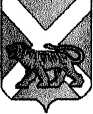 АДМИНИСТРАЦИЯСЕРГЕЕВСКОГО СЕЛЬСКОГО ПОСЕЛЕНИЯПОГРАНИЧНОГО МУНИЦИПАЛЬНОГО РАЙОНАПРИМОРСКОГО КРАЯПОСТАНОВЛЕНИЕ01.06.2018                                        с. Сергеевка                                             № 46Об утверждении Плана  мероприятий, направленных на борьбу с амброзией, повиликой и другими карантинными объектами в фитосанитарной зоне Сергеевского сельского поселения                 В соответствии  с  п.1  ч.1  ст.9  Федерального  закона  от  21.07.2014  № 206-ФЗ «О карантине растений», приказами Управления  Россельхознадзора от 14.11.2008 № 504 (в редакции от 18.11.2015 № 845); от 17.12.2009 № 592; от 14.12.2010 № 668; от 21.12.2011 № 711; от 14.12.2010 № 667  «Об  установлении карантинной   фитосанитарной зоны  и  карантинного фитосанитарного  режима», администрация Сергеевского сельского поселения ПОСТАНОВЛЯЕТ:                1. Утвердить   прилагаемый   план    мероприятий,   направленных   на   борьбу   с амброзией,   повиликой    и     другими    карантинными объектами  в  карантинной  фитосанитарной зоне Сергеевского сельского поселения.       2. Направить  данный  план  мероприятий  в  Управление  Россельхознадзора  по Приморскому краю и Сахалинской области для согласования.                3. Данное постановление вступает в силу с момента его обнародования.       4. Контроль исполнения данного  постановления оставляю за собой.Глава администрацииСергеевского сельского поселения                                                              Н.В. КузнецоваУТВЕРЖДЁН                                                                                                   постановлением администрацииСергеевского сельского поселения                                                                                                     от 01.06.2018 г №    46План мероприятий, направленных на борьбу с амброзией, повиликой   и другими карантинными объектами в карантинной зоне    Сергеевского  сельского поселения№ п/пНаименование мероприятийСрок исполненияОтветственные за исполнение12341Организовать проведение работ по борьбе с  амброзией полыннолистной, повиликой  и другими карантинными сорняками.с 01.06.2018г. по 31.08.2018 г.Администрация поселения, собственники, арендаторы и пользователи земельных участков2Проводить регулярные обследования земель, карантинных очагов с целью определения границ, степени поражения, эффективности проводимых искореняющих мероприятий.с 01.06.2018 г. по 31.08.2018 г.Комиссия по организации и  координации работ по уничтожению карантинных растений3Разработать совместно с землепользователями всех форм собственности план мероприятий по ликвидации карантинных сорняков рода Повилик. В план мероприятий включить:—  механические мероприятия — выкашивание растений вдоль обочин дорог, территории населённых пунктов и т. д. с последующим их сжиганием;—  агротехнические мероприятия — снижение запаса семян карантинных видов сорняков в почве, ведение севооборота с чистыми парами:—  химические мероприятия — обработка сельскохозяйственных культур препаратами и агрохимикатами.до 30.06.2018 г.Глава администрации, собственники, арендаторы и пользователи земельных участков.12344Разработать мероприятия по уничтожению амброзии полыннолистной и других карантинных сорняков.к 01.06.2018 гКомиссия по организации и  координации работ по уничтожению карантинных растений5Организовать проведение работ по локализации и ликвидации карантинных объектов на территориях, объявленных под карантинном.в период, определённый для каждого карантинного объектаАдминистрация Сергеевского сельского поселения6Создать комиссию по организации и координации работ по уничтожению повилики, амброзии полыннолистной и других карантинных сорняковк 01.06.2018гАдминистрация Сергеевского сельского поселения7Довести до населения, проживающего на подведомственной территории информацию о проводимых мероприятий по уничтожению повилики, амброзии полыннолистной и других карантинных сорняков, а также о вредном воздействии сорняков на здоровье людей.до 15.06.2018 г.Администрация Сергеевского сельского поселения8Разъяснять населению наиболее эффективные меры борьбы с амброзией полыннолистной и повиликой.с 01.06.2018 г. по 31.08.2018 гАдминистрация Сергеевского сельского поселения9Регулярно проводить рейды по контролю за ходом выполнения разработанных мероприятийс 01.06.2018 г. по 31.08.2018 гКомиссия по организации и  координации работ по уничтожению карантинных растений123410Организовать активную работу по уничтожению повилики, амброзии полыннолистной и других карантинных сорняков:—  на территориях закреплённых за юридическими и физическими лицами;—  на территориях учебных заведений, детских дошкольных учреждений, учреждений культуры:—  придомовых и приусадебных территориях.с 01.06.2018 г. по 31.08.2018гРуководители предприятий, организаций, учреждений, граждане.11Организовать вывоз и уничтожение сорванных и скошенных сорных карантинных растений.с 01.06.2018 г. по 31.08.2018гГлава администрации, собственники, арендаторы и пользователи земельных участков12Уведомлять руководителей организаций всех форм собственности об обязательной локализации карантинных объектов на закреплённых за ними и прилегающих территорияхс 01.06.2018 г. по 31.08.2018 гАдминистрация Сергеевского сельского поселения13Организовать работу по привлечению населения к локализации и ликвидации карантинных объектов на улицах, территориях прилегающих к домам частного сектора.с 01.06.2018 г. по 31.08.2018 гАдминистрация Сергеевского сельского поселения